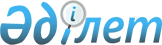 О внесении изменений и дополнений в решение Северо-Казахстанского областного маслихата от 22 апреля 2009 года N 15/8 "О Правилах присвоения звания "Почетный гражданин области (города, района)"Решение маслихата Северо-Казахстанской области от 28 июня 2011 года N 35/5. Зарегистрировано Департаментом юстиции Северо-Казахстанской области 15 июля 2011 года N 1782

      В соответствии с подпунктом 12-2) пункта 1 статьи 6 Закона Республики Казахстан от 23 января 2001 года № 148 «О местном государственном управлении и самоуправлении в Республике Казахстан», областной маслихат РЕШИЛ:



      1. Внести в Правила присвоения звания «Почетный гражданин области (города, района)», утвержденные решением областного маслихата от 22 апреля 2009 года № 15/8, (зарегистрировано в Реестре государственной регистрации 28 мая 2009 года № 1712, опубликовано в газетах «Солтүстік Қазақстан» от 5 июня 2009 года, «Северный Казахстан» от 5 июня 2009 года) следующие изменения и дополнения:

      дополнить пунктом 3-1 следующего содержания:

      «Звание «Почетный гражданин области» присваивается гражданам области, удостоенным звания «Герой Социалистического труда», «Халық қаһарманы», «Қазақстанның Еңбек Ерi»;

      пункты 5,6,7,8,9 изложить в следующей редакции:

      «5. Приказом руководителя аппарата акима области (города, района) создается рабочая группа по рассмотрению материалов на соответствие требованиям настоящих Правил»;

      «6. Решение рабочей группы принимается большинством голосов»;

      «7. В случае равенства голосов решающим считается мнение председателя рабочей группы»;

      «8. Решение рабочей группы носит рекомендательный характер и оформляется протоколом, который подписывается всеми ее членами»;

      «9. Рабочая группа может принять одно из следующих решений:

      удовлетворить ходатайство и рекомендовать акиму области (города, района) внести представление в соответствующий маслихат о присвоении Звания;

      отклонить ходатайство;

      вернуть ходатайство для дооформления документов»;

      В пункте 13:

      слова «Северо-Казахстанской» исключить;

      после слова «области» дополнить словами «(города, района)»;

      В пункте 14:

      после слов «Книги почета области» дополнить словами «(города, района)»;

      после слов «аппарат акима области» дополнить словами «(города, района)»;

      В пункте 15 после слова «областного» дополнить словами «(городского, районного)»;

      В названии раздела 4 после слов «лишения» дополнить словами «и восстановления»;

      В пункте 16 слово «может» заменить словом «должно»; 

      В пункте 17 слово «Положения» заменить словом «Правил»;

      Раздел 4 дополнить пунктом 18 «Лица, незаконно осужденные и реабилитированные полностью по решению суда, восстанавливаются в правах на Звание».



      2. Настоящее решение вводится в действие по истечении десяти календарных дней после дня его первого официального опубликования и распространяется для пункта 3-1 на правоотношения, возникшие с 1 июля 2011 года.      Председатель XXXV сессии,

      секретарь областного маслихата             К. Едресов
					© 2012. РГП на ПХВ «Институт законодательства и правовой информации Республики Казахстан» Министерства юстиции Республики Казахстан
				